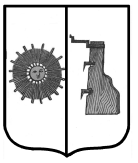                                                        Российская Федерация                    Новгородская областьБоровичский районСОВЕТ ДЕПУТАТОВ  ОПЕЧЕНСКОГО  СЕЛЬСКОГО ПОСЕЛЕНИЯРЕШЕНИЕ10.03.2021 № 20с. Опеченский ПосадОб утверждении порядка принятия решения о применении мер ответственности  к депутату, члену выборного органа местного самоуправления, выборному должностному лицу местного самоуправления, представившим недостоверные или неполные сведения о своих доходах, расходах, об имуществе и обязательствах имущественного характера, а также сведения о доходах, расходах, об имуществе и обязательствах имущественного характера своих супруги (супруга) и несовершеннолетних детей, если искажение этих сведений является несущественнымВ соответствии с частью 7.3-2  статьи  40 Федерального закона  от 06.10.2003 №131- ФЗ «Об общих принципах организации местного самоуправления в Российской Федерации», частью 18-2 статьи 4 областного закона от 28.08.2017 №142-ОЗ « О порядке  представления  гражданами, претендующими на замещение муниципальной должности, должности главы местной администрации по контракту, лицами, замещающими указанные должности, сведений о доходах, расходах, об имуществе и обязательствах имущественного характера, проверки достоверности и полноты указанных сведений, принятия решения об осуществлении контроля за расходами указанных лиц» Совет депутатов Опеченского сельского поселения РЕШИЛ:1. Утвердить Порядок принятия решения о применении мер ответственности  к депутату, члену выборного органа местного самоуправления, выборному должностному лицу местного самоуправления ,представившим недостоверные или неполные сведения о своих доходах, расходах, об имуществе и обязательствах имущественного характера, а также сведения о доходах, расходах, об имуществе и обязательствах имущественного характера своих супруги (супруга) и несовершеннолетних детей, если искажение этих сведений является несущественным» согласно приложению.2. Настоящее решение опубликовать в бюллетене «Официальный вестник Опеченского сельского поселения» и разместить на сайте администрации сельского поселения.         Глава  сельского поселения                                  С.В.ПанфиловаУтвержден решением Совета депутатовОпеченского  сельского поселенияот 10.03.2021 № 20Порядок принятия решения о применении мер ответственности  к депутату, члену выборного органа местного самоуправления, выборному должностному лицу местного самоуправления, представившим недостоверные или неполные сведения о своих доходах, расходах, об имуществе и обязательствах имущественного характера, а также сведения о доходах, расходах, об имуществе и обязательствах имущественного характера своих супруги (супруга) и несовершеннолетних детей, если искажение этих сведений является несущественным	1.Настоящий  Порядок  определяет правила  принятия решения о применении мер ответственности к депутату, члену выборного органа местного самоуправления,  выборному должностному лицу местного самоуправления (далее – лица,  замещающие   муниципальные   должности)  в   Опеченского сельском поселении, представившим недостоверные или неполные сведения о своих доходах, расходах, об имуществе и обязательствах имущественного характера, а также сведения о доходах, расходах, об имуществе и обязательствах  имущественного характера своих супруги (супруга) и несовершеннолетних детей, если искажение этих сведений является несущественным.	2.К лицам, замещающим муниципальные должности, представившим недостоверные  или неполные сведения о своих доходах, расходах, об имуществе и    обязательствах  имущественного характера, а также  сведения  о доходах, расходах, об имуществе и обязательствах имущественного  характера своих супруги (супруга) и несовершеннолетних детей, если искажение этих сведений является несущественным, могут быть  применены  следующие меры ответственности:
	1)предупреждение;
	2) освобождение   депутата, члена   выборного  органа местного самоуправления от должности в представительном органе муниципального образования, выборном органе местного самоуправления с лишением  права  занимать  должности  в представительном органе муниципального  образования, выборном органе местного самоуправления до прекращения  срока его полномочий;
	3) освобождение от осуществления полномочий на постоянной основе с лишением права осуществлять  полномочия на постоянной основе  до прекращения срока его полномочий;
	4) запрет   занимать  должности   в представительном органе муниципального образования, выборном органе местного самоуправления до   прекращения срока его полномочий;
	5) запрет исполнять полномочия на постоянной основе  до прекращения срока его полномочий.
	3. Решение о  применении  мер ответственности,  предусмотренных  в пункте 2 настоящего Порядка (далее – меры ответственности), принимается Советом депутатов Опеченского сельского поселения.
	4. По результатам проверки,  проведенной  по  решению Губернатора Новгородской области в соответствии с Законом Новгородской области   от 28 августа 2017 года N 142-ОЗ "О Порядке представления гражданами, претендующими на замещение  муниципальной должности, должности  Главы местной  администрации по контракту, лицами,  замещающими  указанные должности,  сведений  о доходах, расходах, об имуществе и обязательствах имущественного характера, проверки  достоверности и полноты указанных сведений" в Совет депутатов Опеченского  сельского поселения представляется доклад, содержащий предложение о применении  к  лицу, замещающему муниципальную должность, мер ответственности (далее – доклад).
	Порядок рассмотрения доклада устанавливается Регламентом Совета депутатов Опеченского  сельского поселения.
	При поступлении информации из органов прокуратуры  о представлении лицом, замещающим  муниципальную должность,  недостоверных  или неполных  сведений о  своих доходах, расходах, об  имуществе и обязательствах имущественного характера, а также сведений  о доходах, расходах, об имуществе и обязательствах  имущественного характера своих супруги (супруга) и несовершеннолетних детей Совет депутатов Опеченского сельского поселения вправе самостоятельно принять решение о применении к лицу, замещающему муниципальную должность, мер  ответственности после рассмотрения данного вопроса на заседании комиссии  по соблюдению   требований к должностному поведению и урегулированию конфликта  интересов.
	5. Решение   о   применении  к   лицу, замещающему   муниципальную должность, мер ответственности принимается по результатам  рассмотрения доклада   большинством   голосов  от установленной численности депутатов Совета депутатов Опеченского сельского поселения.
	6. Решение    Совета    депутатов  Опеченского сельского поселения о применении  к  лицу, замещающему  муниципальную должность, мер ответственности принимается в течение месяца со дня поступления в Совет депутатов Опеченского сельского поселения доклада  или   протокола комиссии по   соблюдению требований к должностному поведению и урегулированию конфликта   интересов, не  считая  периода  временной  нетрудоспособности лица, замещающего  муниципальную  должность,  а также пребывания его в отпуске.
	7. В решении   о  применении  к лицу, замещающему  муниципальную должность, мер ответственности   указываются основание его применения и соответствующий   пункт     части 7.3-1 статьи    40 Федерального   закона от 06.10.2003 № 131-ФЗ «Об общих  принципах  организации  местного самоуправления в Российской Федерации».
	8. Лицо, замещающее муниципальную должность, должно  быть ознакомлено под роспись с решением о применении к нему мер ответственности в течение  трех  рабочих дней со дня принятия такого решения. По требованию лица, замещающего  муниципальную  должность, ему выдается надлежащим образом заверенная копия решения о применении к нему мер ответственности.
	9. В  случае  если решение о применении  мер ответственности невозможно довести до сведения лица, замещающего муниципальную должность, или  указанное  лицо отказывается  ознакомиться  с решением  под  роспись, секретарем  комиссии  по соблюдению требований к должностному поведению  и  урегулированию  конфликта  интересов составляется акт  об отказе в ознакомлении  лица,  замещающего муниципальную должность, с решением о  применении  к  нему мер  ответственности  или о невозможности его уведомления о таком решении.
	10. Лицо, замещающее  муниципальную  должность, вправе   обжаловать решение о применении к нему мер ответственности в судебном порядке.